Class D, E & F LicenseFinancial Report Instructions(The Class D, E & F Quarterly Financial Report Form is located on the back of this instruction sheet.)Your organization must submit your Raffle Financial Report to the county on a quarterly (three-month) basisThe report is due thirty (30) days after your third, sixth, ninth and twelfth month.The short financial report form is designed for those who are doing one or a series of small weekly or daily raffles. Class D and F license holders may choose to use this short form or the form designed for the A, B and C license holders. Raffle providers should submit Raffle Reports every three months. How to CompleteLine A: List Gross Receipts for the three-month period. List the total amount of money collected from selling raffle tickets for the three months that this report covers. Line B: List Expenses for the three-month period. Do Not include the cost of your raffle license or any cash prizes which are reported under item E on the form. List the expenses you had in running your raffle. Example:	Raffle Tickets            $25.00	Rent for Building     $150.00Line C:         Total Expenses         $175.00Line D: Subtract Total Expenses from Gross Receipts to get the Net ProceedsLine E: Distribution of Prizes-For each drawing, indicates the date, winner’s name and the dollar amount of the prize.Line F: Total Distribution of Prizes-Add up the retail value of all the prizes and/or the amount of cash awarded for the three-month period.Note: If your organization does not hold a raffle during any particular week write “Do Not Hold Raffle” on the line for that week. Example:	Winners 		Prize Amount	Week 1                Did Not Hold Raffle	Line G: Total Profit- Add Total Distribution and Total Expenses and subtract that amount from Net Proceeds to get the Total Profit. Note: This step is optional.Remember to date and sign the form. You can email reports to raffle@clerk.wincoil.gov or mail/bring it in person to the County Clerk’s office, 404 Elm Street, Room 104, Rockford, IL 61101. Feel free to call us at 815-319-4250 if you have any problems. We will be glad to assist you.                         			Class D, E & F License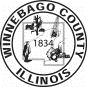 Quarterly Raffle Financial ReportThis form allows you to report your raffles on a quarterly three-month basis. The report is due 30 days after your third, sixth, ninth and twelfth month. You may wish to make copies of this form for your use in completing future reports. (See side two of this form for more-detailed instructions.)Organization Name_________________________________________________________________________Raffle Classification_________________ Raffle License #____________________________________________________	A. Gross Receipts (total amount from ticket sales)  				                              $__________________B. Expenses (do not include the cost of raffle prizes reported in E below)                                              $__________________  Payee			Purpose			Date	1. _____________________________________________________________                                   $ __________________2. _____________________________________________________________                                   $ __________________3. _____________________________________________________________                                   $ __________________4. _____________________________________________________________                                   $ __________________(Put any additional expenses on a separate sheet and attach it to this report.)C. Total Expenses							                                           $__________________D. Net Proceeds (Subtract Total Expenses from Gross Receipts)                                                             $__________________ E. Distribution of PrizesMonth________                                    Name of Winners			                                                      Prize AmountWeek 1 ________________________________________________________                                  $___________________Week 2 ________________________________________________________                                  $___________________Week 3 ________________________________________________________                                  $___________________Week 4 ________________________________________________________                                  $___________________Month________                                   			                          Week 1 ________________________________________________________                                  $___________________Week 2 ________________________________________________________                                  $___________________Week 3 ________________________________________________________                                  $___________________Week 4 ________________________________________________________                                  $___________________Month________                                    			                          Week 1 ________________________________________________________                                  $___________________Week 2 ________________________________________________________                                  $___________________Week 3 ________________________________________________________                                  $___________________Week 4 ________________________________________________________                                  $___________________Month________                                    			                          Week 1 ________________________________________________________                                  $___________________F. Total Distribution of PrizesI hereby affirm that the above information is correct to the best of my knowledge.______________________________________________________                                _____________________________                                             Raffle Manger Signature	                       Date